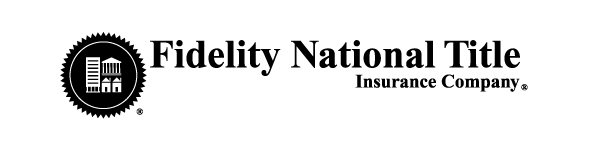 How to Generate a Closing Protection Letter Login to the website at www.fidelitydesktop.com 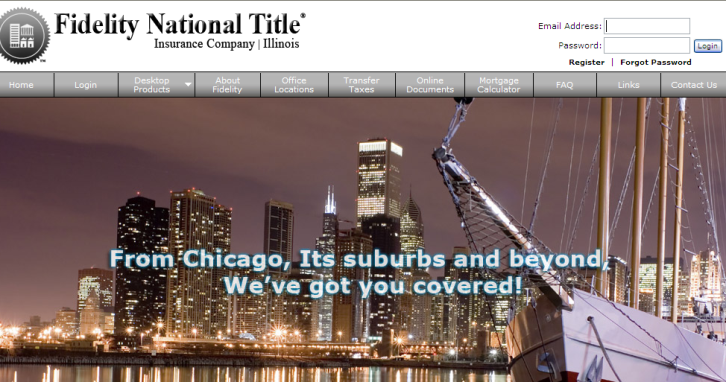 Click Generate CPL Order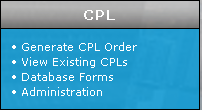  Fill out the information for each step, BOLD fields are required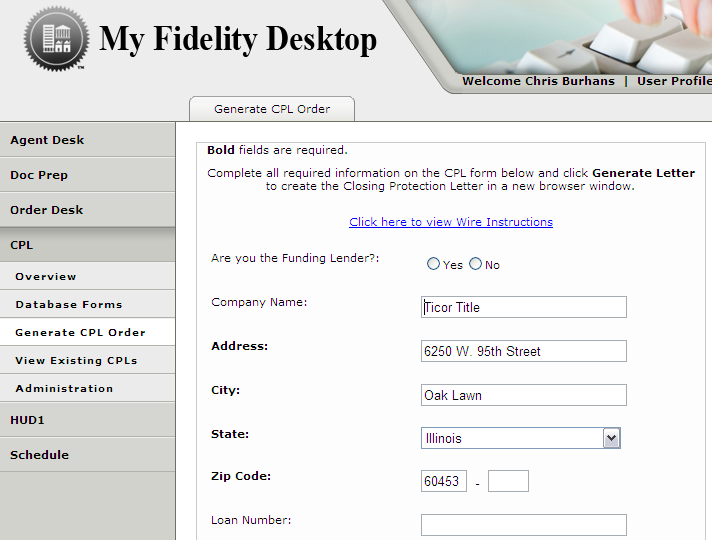  Push Generate Letter at the bottom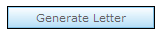 The Closing Protection Letter will open in a new window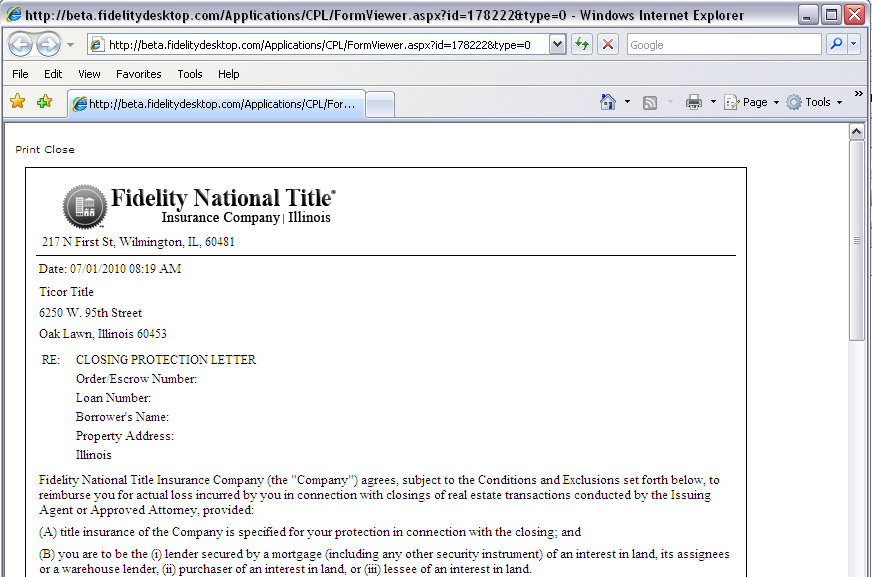 